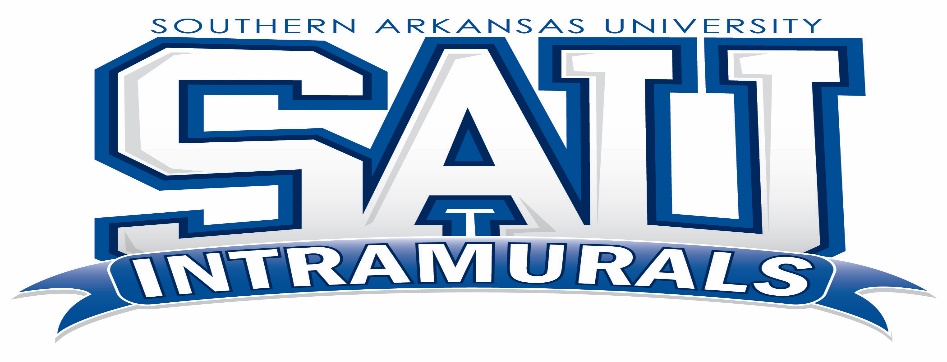 Outdoor/Yard Games Name:Student ID:       Phone Number:  